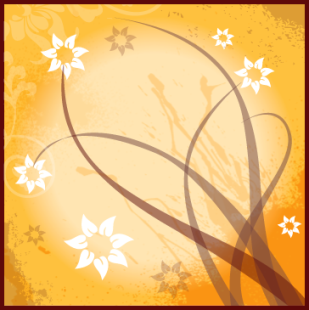 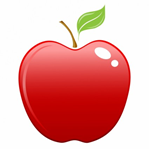 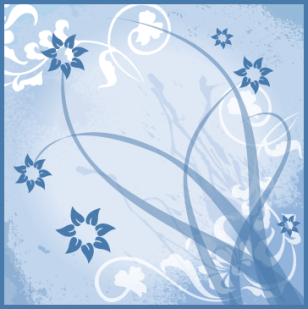 JanuaryFebruary1Chinese New Year2Y5 swimming pm345TERM STARTS6789Y5 swimming pmMarketing Governors meeting10Finance Governors meeting11Y5 swimming pm121314Eco afternoon this week1516Y5 swimming pm1718Y5 swimming pm19Census day2021HALF TERM22Thinking Day232425Y5 swimming pmCurriculum, Health and Safety Governors meeting26Full Governing Board meeting27Personnel Governors meeting28293031MarchAprilShrove Tuesday1Y1 Easter assembly for parents 2:45pmAsh Wednesday Y4 swimming pmPersonnel, Health and Safety Governors meeting2World Autism Awareness DayWorld Book Day34Eco afternoon this week56Marketing Governors meeting7Parent Consultation meetings 2:00 – 5:30pm8Easter Service for children at St GilesTERM ENDS 1:30pmY4 swimming pm9Parent Consultation meetings 6:00 – 8:30pm10Palm Sunday111213Curriculum Week – STEAM Pi Day1415Good FridayY4 swimming pmGP Governors meeting1617Easter Sunday18Easter Monday1920Assessment week 2122Y4 swimming pm23242526TERM STARTS(Clocks go forward)27Finance Governors meeting2829Y4 swimming pmFinance Governors meeting3031